ДОГОВОР присоединения
на оказание услугГород ХабаровскИндивидуальный предприниматель Пальцева Татьяна Викторовна, именуемая в дальнейшем «Исполнитель», с одной стороны, и Заказчик, физическое лицо, присоединившееся к настоящему договору в целом, являющийся законным представителем и действующий в интересах Слушателя, с другой стороны, именуемые совместно «Стороны».Настоящий договор определяет порядок оказания услуг Исполнителем, права и обязанности Сторон.Предмет ДоговораИсполнитель организует для Слушателя курс по программированию (далее — Курс), а Заказчик оплачивает этот Курс согласно условиям Договора.Занятия будут проходить на еженедельной основе проводиться по графику согласно п.2.1.2.Описание видов курсов размещено на сайте Исполнителя.Права и обязанности сторон:Исполнитель обязуется:Обеспечить Слушателя всеми необходимыми материалами.Выслать график, адрес места проведения курса, а также данные для оплаты услуг на электронную почту Заказчика или WhatsApp.Вести Курс согласно графика. При необходимости изменения графика Исполнитель заранее уведомляет об этом Заказчика  Сохранять конфиденциальность личных данных Заказчика и Слушателя, полученных при их регистрации, за исключением случаев, предусмотренных действующим законодательством РФ.Заказчик обязуется:Предоставить данные: номер телефона и электронную почту, по котором Исполнитель может связываться с Заказчиком в случае необходимости.Обеспечить присутствие Слушателя на занятиях курса согласно утвержденного графика.Своевременно оплачивать услуги по Договору в соответствии со ст. 3 настоящего Договора.
Исполнитель вправе:Менять в процессе занятий материал с учетом индивидуальных особенностей группы.Менять график занятий в период государственных и национальных праздников.Менять График занятий в связи с решениями администрации локации проведения курсов.Не допустить Слушателя к занятиям, если задолженность по оплате Курса составляет более пяти рабочих дней с даты заключения договора.В случае, если у Слушателя имеются явные признаки заболеваний, Исполнитель обязан незамедлительно сообщить Заказчику и принять совместное решение о возможности участия Слушателя в занятии.Обрабатывать и хранить персональные данные Заказчика исключительно для анализа бизнес-процессов и повышения качества предоставляемых услуг, без права передачи третьим лицам, за исключением случаев, предусмотренных законодательством РФ.Производить фото- и видеосъемку во время занятий, а также использовать полученные изображения и видеозаписи по собственному усмотрению, в том числе в рекламных целях и для передачи третьим лицам. Акцепт Заказчиком настоящей оферты представляет собой согласие на использование Исполнителем изображений Слушателя. В случае, если Заказчик намерен отозвать указанное согласие, он направляет Исполнителю соответствующее уведомление.2.4. Заказчик вправе:На весь период действия Договора получить полный доступ ко всем материалам Слушателя и информации о проведении занятий.По окончании Курса получить полный устный отчет об успеваемости Слушателя в период прохождения Курса.Порядок оплатыОплата Курса производится путем безналичного перечисления денежных средств в виде 100% предоплаты до 5 числа текущего месяца за текущий месяц на расчетный счет Исполнителя или посредством электронных средств платежа в соответствии с данными, направленными в порядке, установленном п, 2.1.2, Договора. Оплата производится не позднее 3 (трех) рабочих дней до или не позднее 3 (трех) до начала следующего неоплаченного занятия.Заключительные положенияНастоящий договор считается заключенным с момента получения Исполнителем информации о его акцепте Заказчиком, произведенным в соответствии с действующим законодательством Российской Федерации и требованиями настоящего Договора. Под информацией об акцепте понимается оплата Заказчиком услуг Исполнителя в порядке, установленном ст. 3 настоящего Договора.Договор действует до 31 мая 2023 года, а в части финансовых обязательств — до полного их исполнения.Услуги считаются оказанными надлежащим образом и в полном объеме с момента окончания проведения Исполнителем последнего оплаченного Заказчиком занятия.В случае пропуска оплаченных занятий Слушателем, Слушатель вправе посетить другое занятие в месте проведения Курса или в другом месте, указанном Исполнителем, в случае если проведение дополнительного занятия в месте проведения Курса не представляется возможным. Время и место проведения такого занятия предлагаются Исполнителем в пределах одного календарного месяца (либо в течение 14 дней с даты проведения пропущенного занятия, если было пропущено последнее занятие в курсе), длительность занятия составляет до 60 минут и определяется Исполнителем самостоятельно. Любая из сторон имеет право расторгнуть договор в одностороннем порядке, уведомив другую сторону за 1 (одну) неделю до даты расторжения.В случае расторжения Договора Исполнитель в течение 10 рабочих дней возвращает Заказчику сумму внесенных по Договору средств за вычетом фактически понесенных затрат на занятия, произошедших на дату расторжения, путем возврата денежных средств Заказчику. Расчет фактически понесенных затрат производится по следующей формуле: (стоимость месяца занятий/количество занятий в месяце) * количество занятий, проведенных в рамках месяца на дату расторжения Договора.Заказчик дает Исполнителю согласие на обработку персональных данных Заказчика и Слушателя и подтверждает свое ознакомление с Положением о защите персональных данных, расположенным по адресу: https://kiber-one.com/privacy-policy/Реквизиты ИсполнителяИсполнитель: ИП Пальцева Татьяна  ВикторовнаИНН	270309302889   ОГРН ИП  319272400028726Адрес регистрации:	680021,Россия, Хабаровский край, г. Хабаровск, ул. Владивостокская, корпус 38, квартира 111Расчетный счет 	40802810300001203473  Банк  АО «Тинькофф Банк»БИК	044525974   к/счет	30101810145250000974Телефон	89142002721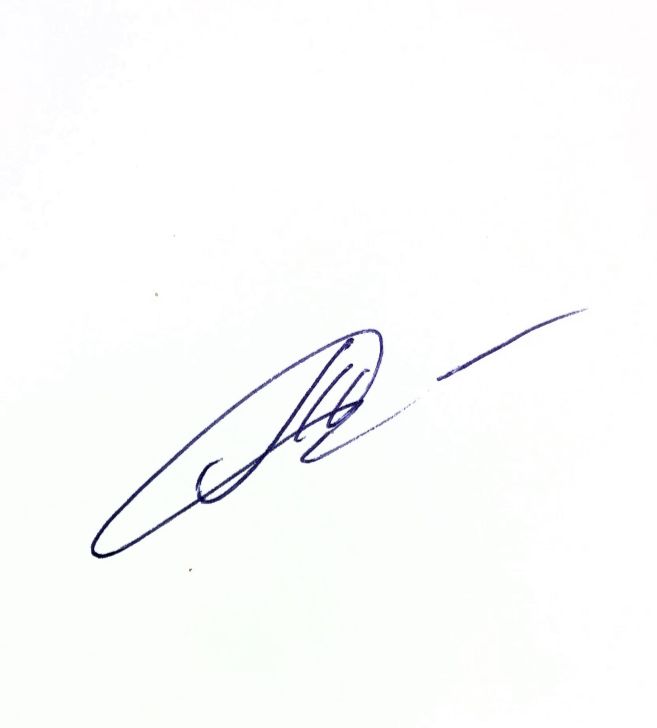 Эл. почта	kiberonekhv@gmail.com Пальцева Татьяна Викторовна _____ ________  ___                          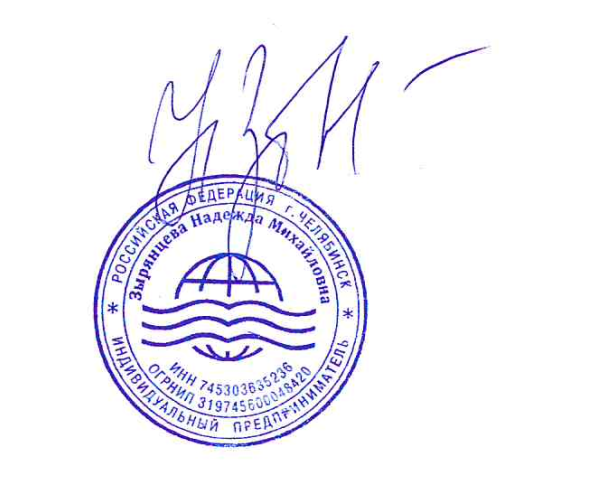 